ГАННІВСЬКА ЗАГАЛЬНООСВІТНЯ ШКОЛА І-ІІІ СТУПЕНІВПЕТРІВСЬКОЇ СЕЛИЩНОЇ РАДИ ОЛЕКСАНДРІЙСЬКОГО РАЙОНУКІРОВОГРАДСЬКОЇ ОБЛАСТІНАКАЗ15.06.2021                                                                                                               № 8-ус. ГаннівкаПро відрахування учнів9-го класу зі школиВідповідно до рішення педагогічної ради протокол № 10 від 15.06.2020 рокуНАКАЗУЮ:1.Відрахувати зі списку учнів 9-А класу 13 учнів:БОРИСОВУ  Наталію Олегівну;ВАСИЛЬЄВА Володимира Сергійовича;ДЕРЕЗЕНКО Анастасію Євгенівну;ДІСЮКА Романа Євгенійовича;КОТЯЯ Богдана Станіславовича;МАГЕЙ Анну Дмитрівну;МАГЕЙ Юлію Анатоліївну;ПАСІЧНИКА Дениса Леонідовича;РЕВУ Артема Ігоровича;СИМОНОВИЧ Катерину Юріївну;СИМОНОВИЧ Юлію Василівну;ТУНІК Руслана Володимировича;ЯВОРСЬКУ Дарію Василівну.2. Відрахувати зі списку учнів 9-Б класу 12 учнів:БАЛІЦЬКУ Марію Василівну;                ВОЙТКО Марію Ігорівну;                    ІВАХНЕНКО Софію Валентинівну;                  КОЛОМІЙЧЕНКО Наталію Юріївну;                           КОЛОМІЙЧЕНКО Тетяну Юріївну;                            ПАЛТУШЕВУ Алісу Рінатівну;          САХАРОВА Богдана Олександровича;                  ТКАЧА Миколу Сергійовича;ТКАЧ Тетяну Сергіївну;                   ТРЮХАНА Костянтина Олександровича;                        ЧЕЧУ Нікіту Володимировича;                      ЯСИНСЬКОГО Артема Віталійовича.                   3. Відрахувати зі списку учнів 9-В класу 4 учні:1) ДЖУСЬ Єлизавету Юріївну;2) КОНСЕВИЧА Костянтина Сергійовича;3) ОБРАЗКА Івана Юрійовича;4) СІМКОВИЧА Романа Геннадійовича.4. Заступнику директора з навчально-виховної роботи ГРИШАЄВІЙ О.В. на підставі цього наказу зробити відповідні записи у Книзі обліку видачі свідоцтв про базову загальну середню освіту.5. Секретарю ЖУКОВІЙ М.С. зробити відповідні записи в алфавітній книзі.6. Контроль за виконанням даного наказу залишаю за собою.Директор школи                                                                                              О.КанівецьЗ наказом ознайомленні:                                                                               О.ГришаєваМ.Жукова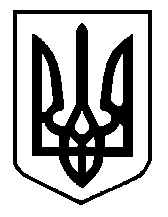 